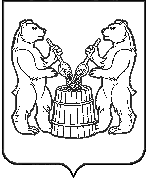 АДМИНИСТРАЦИЯУСТЬЯНСКОГО МУНИЦИПАЛЬНОГО ОКРУГААРХАНГЕЛЬСКОЙ ОБЛАСТИПОСТАНОВЛЕНИЕот 27 февраля 2024 года  № 416р.п. ОктябрьскийО внесении изменений в муниципальную программуУстьянского муниципального округа Архангельской области«Развитие туризма на территории Устьянского муниципального округа»В соответствии со статьей 179 Бюджетного кодекса Российской Федерации, постановлением администрации Устьянского  муниципального района от 26 марта 2023 года № 803 «Об утверждении Порядка разработки, реализации и оценки эффективности муниципальных программ Устьянского муниципального округа» администрация Устьянского муниципального округа Архангельской областиПОСТАНОВЛЯЕТ:1. Утвердить прилагаемые изменения в муниципальную программу Устьянского муниципального округа Архангельской области «Развитие туризма на территории Устьянского муниципального округа», утвержденную постановлением администрации Устьянского муниципального округа от 10 ноября 2023 года № 2679, согласно приложения к настоящему постановлению. 2. Настоящее постановление разместить на официальном сайте Устьянского района и в АИС «ГАС Управление».3. Контроль  за   исполнением   настоящего   постановления   возложить на Начальника Управления культуры, спорта, туризма и молодежи.4. Настоящее постановление вступает в силу со дня его подписания.Глава Устьянского муниципального округа                                     С.А.  Котлов